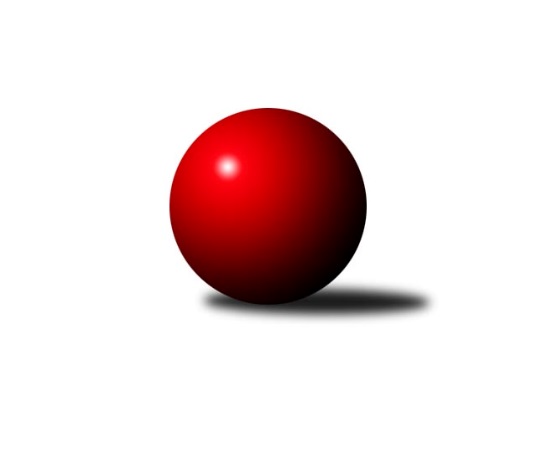 Č.10Ročník 2010/2011	19.5.2024 2. KLM B 2010/2011Statistika 10. kolaTabulka družstev:		družstvo	záp	výh	rem	proh	skore	sety	průměr	body	plné	dorážka	chyby	1.	TJ Třebíč	10	9	1	0	58.5 : 21.5 	(137.5 : 102.5)	3320	19	2198	1122	15.3	2.	TJ Opava˝A˝	10	6	1	3	43.0 : 37.0 	(125.5 : 114.5)	3290	13	2176	1114	18.2	3.	SK Baník Ratiškovice	10	6	0	4	47.5 : 32.5 	(127.5 : 112.5)	3249	12	2155	1094	21.2	4.	KK Blansko	10	6	0	4	47.0 : 33.0 	(131.0 : 109.0)	3279	12	2176	1103	17.8	5.	KK Šumperk˝A˝	10	5	2	3	45.0 : 35.0 	(120.0 : 120.0)	3308	12	2196	1112	19	6.	TJ Start Rychnov n. Kn.	10	5	1	4	39.5 : 40.5 	(121.5 : 118.5)	3195	11	2158	1037	27	7.	SK Camo Slavičín ˝A˝	10	4	1	5	35.0 : 45.0 	(116.0 : 124.0)	3203	9	2157	1046	25.8	8.	KK Zábřeh	10	4	0	6	39.5 : 40.5 	(122.0 : 118.0)	3287	8	2189	1098	18.9	9.	TJ Rostex Vyškov ˝A˝	10	3	2	5	37.0 : 43.0 	(115.0 : 125.0)	3283	8	2209	1075	25.7	10.	Sokol Přemyslovice˝A˝	10	2	2	6	31.0 : 49.0 	(111.0 : 129.0)	3213	6	2150	1063	19.5	11.	KK Moravská Slávia Brno ˝B˝	10	2	1	7	29.0 : 51.0 	(107.5 : 132.5)	3199	5	2160	1038	27	12.	TJ BOPO Třebíč	10	2	1	7	28.0 : 52.0 	(105.5 : 134.5)	3211	5	2137	1074	25.4Tabulka doma:		družstvo	záp	výh	rem	proh	skore	sety	průměr	body	maximum	minimum	1.	TJ Třebíč	6	5	1	0	35.5 : 12.5 	(84.0 : 60.0)	3402	11	3476	3332	2.	KK Šumperk˝A˝	6	4	1	1	31.0 : 17.0 	(72.5 : 71.5)	3280	9	3406	3227	3.	SK Baník Ratiškovice	6	4	0	2	31.5 : 16.5 	(83.0 : 61.0)	3276	8	3363	3164	4.	KK Blansko	6	4	0	2	29.0 : 19.0 	(79.0 : 65.0)	3315	8	3352	3270	5.	TJ Start Rychnov n. Kn.	5	3	1	1	23.0 : 17.0 	(64.5 : 55.5)	3137	7	3183	3085	6.	TJ Opava˝A˝	4	3	0	1	21.0 : 11.0 	(58.0 : 38.0)	3243	6	3290	3214	7.	Sokol Přemyslovice˝A˝	5	2	1	2	21.0 : 19.0 	(65.5 : 54.5)	3271	5	3315	3218	8.	KK Moravská Slávia Brno ˝B˝	6	2	1	3	21.0 : 27.0 	(66.5 : 77.5)	3311	5	3411	3171	9.	KK Zábřeh	4	2	0	2	20.5 : 11.5 	(52.5 : 43.5)	3310	4	3357	3256	10.	SK Camo Slavičín ˝A˝	4	2	0	2	15.0 : 17.0 	(46.5 : 49.5)	3281	4	3398	3200	11.	TJ BOPO Třebíč	4	2	0	2	14.0 : 18.0 	(45.5 : 50.5)	3258	4	3313	3198	12.	TJ Rostex Vyškov ˝A˝	4	1	1	2	16.0 : 16.0 	(49.5 : 46.5)	3321	3	3459	3239Tabulka venku:		družstvo	záp	výh	rem	proh	skore	sety	průměr	body	maximum	minimum	1.	TJ Třebíč	4	4	0	0	23.0 : 9.0 	(53.5 : 42.5)	3299	8	3409	3164	2.	TJ Opava˝A˝	6	3	1	2	22.0 : 26.0 	(67.5 : 76.5)	3298	7	3428	3002	3.	TJ Rostex Vyškov ˝A˝	6	2	1	3	21.0 : 27.0 	(65.5 : 78.5)	3277	5	3353	3175	4.	SK Camo Slavičín ˝A˝	6	2	1	3	20.0 : 28.0 	(69.5 : 74.5)	3190	5	3349	3106	5.	KK Blansko	4	2	0	2	18.0 : 14.0 	(52.0 : 44.0)	3270	4	3452	3175	6.	SK Baník Ratiškovice	4	2	0	2	16.0 : 16.0 	(44.5 : 51.5)	3242	4	3316	3162	7.	TJ Start Rychnov n. Kn.	5	2	0	3	16.5 : 23.5 	(57.0 : 63.0)	3207	4	3256	3172	8.	KK Zábřeh	6	2	0	4	19.0 : 29.0 	(69.5 : 74.5)	3283	4	3392	3185	9.	KK Šumperk˝A˝	4	1	1	2	14.0 : 18.0 	(47.5 : 48.5)	3315	3	3387	3247	10.	Sokol Přemyslovice˝A˝	5	0	1	4	10.0 : 30.0 	(45.5 : 74.5)	3201	1	3231	3171	11.	TJ BOPO Třebíč	6	0	1	5	14.0 : 34.0 	(60.0 : 84.0)	3203	1	3244	3124	12.	KK Moravská Slávia Brno ˝B˝	4	0	0	4	8.0 : 24.0 	(41.0 : 55.0)	3171	0	3258	3058Tabulka podzimní části:		družstvo	záp	výh	rem	proh	skore	sety	průměr	body	doma	venku	1.	TJ Třebíč	10	9	1	0	58.5 : 21.5 	(137.5 : 102.5)	3320	19 	5 	1 	0 	4 	0 	0	2.	TJ Opava˝A˝	10	6	1	3	43.0 : 37.0 	(125.5 : 114.5)	3290	13 	3 	0 	1 	3 	1 	2	3.	SK Baník Ratiškovice	10	6	0	4	47.5 : 32.5 	(127.5 : 112.5)	3249	12 	4 	0 	2 	2 	0 	2	4.	KK Blansko	10	6	0	4	47.0 : 33.0 	(131.0 : 109.0)	3279	12 	4 	0 	2 	2 	0 	2	5.	KK Šumperk˝A˝	10	5	2	3	45.0 : 35.0 	(120.0 : 120.0)	3308	12 	4 	1 	1 	1 	1 	2	6.	TJ Start Rychnov n. Kn.	10	5	1	4	39.5 : 40.5 	(121.5 : 118.5)	3195	11 	3 	1 	1 	2 	0 	3	7.	SK Camo Slavičín ˝A˝	10	4	1	5	35.0 : 45.0 	(116.0 : 124.0)	3203	9 	2 	0 	2 	2 	1 	3	8.	KK Zábřeh	10	4	0	6	39.5 : 40.5 	(122.0 : 118.0)	3287	8 	2 	0 	2 	2 	0 	4	9.	TJ Rostex Vyškov ˝A˝	10	3	2	5	37.0 : 43.0 	(115.0 : 125.0)	3283	8 	1 	1 	2 	2 	1 	3	10.	Sokol Přemyslovice˝A˝	10	2	2	6	31.0 : 49.0 	(111.0 : 129.0)	3213	6 	2 	1 	2 	0 	1 	4	11.	KK Moravská Slávia Brno ˝B˝	10	2	1	7	29.0 : 51.0 	(107.5 : 132.5)	3199	5 	2 	1 	3 	0 	0 	4	12.	TJ BOPO Třebíč	10	2	1	7	28.0 : 52.0 	(105.5 : 134.5)	3211	5 	2 	0 	2 	0 	1 	5Tabulka jarní části:		družstvo	záp	výh	rem	proh	skore	sety	průměr	body	doma	venku	1.	KK Zábřeh	0	0	0	0	0.0 : 0.0 	(0.0 : 0.0)	0	0 	0 	0 	0 	0 	0 	0 	2.	TJ Opava˝A˝	0	0	0	0	0.0 : 0.0 	(0.0 : 0.0)	0	0 	0 	0 	0 	0 	0 	0 	3.	TJ BOPO Třebíč	0	0	0	0	0.0 : 0.0 	(0.0 : 0.0)	0	0 	0 	0 	0 	0 	0 	0 	4.	Sokol Přemyslovice˝A˝	0	0	0	0	0.0 : 0.0 	(0.0 : 0.0)	0	0 	0 	0 	0 	0 	0 	0 	5.	KK Moravská Slávia Brno ˝B˝	0	0	0	0	0.0 : 0.0 	(0.0 : 0.0)	0	0 	0 	0 	0 	0 	0 	0 	6.	TJ Start Rychnov n. Kn.	0	0	0	0	0.0 : 0.0 	(0.0 : 0.0)	0	0 	0 	0 	0 	0 	0 	0 	7.	KK Šumperk˝A˝	0	0	0	0	0.0 : 0.0 	(0.0 : 0.0)	0	0 	0 	0 	0 	0 	0 	0 	8.	SK Camo Slavičín ˝A˝	0	0	0	0	0.0 : 0.0 	(0.0 : 0.0)	0	0 	0 	0 	0 	0 	0 	0 	9.	SK Baník Ratiškovice	0	0	0	0	0.0 : 0.0 	(0.0 : 0.0)	0	0 	0 	0 	0 	0 	0 	0 	10.	KK Blansko	0	0	0	0	0.0 : 0.0 	(0.0 : 0.0)	0	0 	0 	0 	0 	0 	0 	0 	11.	TJ Třebíč	0	0	0	0	0.0 : 0.0 	(0.0 : 0.0)	0	0 	0 	0 	0 	0 	0 	0 	12.	TJ Rostex Vyškov ˝A˝	0	0	0	0	0.0 : 0.0 	(0.0 : 0.0)	0	0 	0 	0 	0 	0 	0 	0 Zisk bodů pro družstvo:		jméno hráče	družstvo	body	zápasy	v %	dílčí body	sety	v %	1.	Ondřej Němec 	KK Blansko  	10	/	10	(100%)	29	/	40	(73%)	2.	Petr Pevný 	TJ Rostex Vyškov ˝A˝ 	10	/	10	(100%)	28.5	/	40	(71%)	3.	Jan Petko 	KK Šumperk˝A˝ 	9	/	10	(90%)	29	/	40	(73%)	4.	Dalibor Ksandr 	TJ Start Rychnov n. Kn. 	8	/	10	(80%)	29.5	/	40	(74%)	5.	Luděk Rychlovský 	SK Baník Ratiškovice 	8	/	10	(80%)	26	/	40	(65%)	6.	Kamil Nestrojil 	TJ Třebíč 	7.5	/	10	(75%)	26	/	40	(65%)	7.	Eduard Varga 	TJ Rostex Vyškov ˝A˝ 	7.5	/	10	(75%)	23	/	40	(58%)	8.	Martin Sitta 	KK Zábřeh 	7	/	7	(100%)	17	/	28	(61%)	9.	Roman Porubský 	KK Blansko  	7	/	9	(78%)	24.5	/	36	(68%)	10.	Jakub Tomančák 	SK Baník Ratiškovice 	7	/	10	(70%)	25.5	/	40	(64%)	11.	Lukáš Horňák 	KK Zábřeh 	7	/	10	(70%)	25	/	40	(63%)	12.	Stanislav Žáček 	KK Moravská Slávia Brno ˝B˝ 	7	/	10	(70%)	22.5	/	40	(56%)	13.	Vladimír Konečný 	TJ Opava˝A˝ 	7	/	10	(70%)	21.5	/	40	(54%)	14.	Karel Uhlíř 	TJ Třebíč 	6	/	7	(86%)	19.5	/	28	(70%)	15.	Václav Rypel 	TJ Třebíč 	6	/	7	(86%)	19	/	28	(68%)	16.	Jiří Vícha 	TJ Opava˝A˝ 	6	/	9	(67%)	22.5	/	36	(63%)	17.	Tomáš Polášek 	SK Camo Slavičín ˝A˝ 	6	/	9	(67%)	21.5	/	36	(60%)	18.	Milan Zezulka 	Sokol Přemyslovice˝A˝ 	6	/	9	(67%)	19.5	/	36	(54%)	19.	Josef Touš 	KK Šumperk˝A˝ 	6	/	10	(60%)	25	/	40	(63%)	20.	Ladislav Novotný 	KK Blansko  	6	/	10	(60%)	24.5	/	40	(61%)	21.	Jiří Mikoláš 	TJ BOPO Třebíč 	6	/	10	(60%)	24	/	40	(60%)	22.	Robert Pevný 	TJ BOPO Třebíč 	6	/	10	(60%)	23.5	/	40	(59%)	23.	Ladislav Stárek 	Sokol Přemyslovice˝A˝ 	6	/	10	(60%)	23	/	40	(58%)	24.	Aleš Zeman 	TJ Třebíč 	6	/	10	(60%)	20.5	/	40	(51%)	25.	Marek Zapletal 	KK Šumperk˝A˝ 	6	/	10	(60%)	20	/	40	(50%)	26.	Petr Března 	TJ Třebíč 	6	/	10	(60%)	20	/	40	(50%)	27.	Josef Sitta 	KK Zábřeh 	5.5	/	10	(55%)	23	/	40	(58%)	28.	František Mráka 	SK Baník Ratiškovice 	5	/	7	(71%)	18	/	28	(64%)	29.	Vojta Šípek 	TJ Start Rychnov n. Kn. 	5	/	8	(63%)	19	/	32	(59%)	30.	Milan Mokrý 	TJ Třebíč 	5	/	8	(63%)	17	/	32	(53%)	31.	Jiří Trávníček 	TJ Rostex Vyškov ˝A˝ 	5	/	9	(56%)	21	/	36	(58%)	32.	Radim Marek 	TJ Opava˝A˝ 	5	/	9	(56%)	21	/	36	(58%)	33.	Jiří Brouček 	TJ Start Rychnov n. Kn. 	5	/	9	(56%)	20	/	36	(56%)	34.	Jiří Zimek 	SK Camo Slavičín ˝A˝ 	5	/	9	(56%)	19	/	36	(53%)	35.	Miroslav Smrčka 	KK Šumperk˝A˝ 	5	/	9	(56%)	17.5	/	36	(49%)	36.	Bohumil Drápela 	TJ BOPO Třebíč 	5	/	10	(50%)	23.5	/	40	(59%)	37.	Libor Pekárek ml. 	SK Camo Slavičín ˝A˝ 	5	/	10	(50%)	20.5	/	40	(51%)	38.	František Jakoubek 	TJ BOPO Třebíč 	5	/	10	(50%)	16	/	40	(40%)	39.	Aleš Staněk 	TJ Rostex Vyškov ˝A˝ 	4.5	/	10	(45%)	18	/	40	(45%)	40.	Jiří Karasz 	TJ Start Rychnov n. Kn. 	4	/	6	(67%)	12.5	/	24	(52%)	41.	Miloš Stloukal 	KK Moravská Slávia Brno ˝B˝ 	4	/	6	(67%)	10.5	/	24	(44%)	42.	Lubomír Kalakaj 	KK Moravská Slávia Brno ˝B˝ 	4	/	8	(50%)	18	/	32	(56%)	43.	Aleš Zálešák 	SK Baník Ratiškovice 	4	/	8	(50%)	14	/	32	(44%)	44.	Viktor Výleta 	SK Baník Ratiškovice 	4	/	8	(50%)	13	/	32	(41%)	45.	Pavel Sláma 	SK Camo Slavičín ˝A˝ 	4	/	9	(44%)	18.5	/	36	(51%)	46.	Petr Michálek 	KK Blansko  	4	/	9	(44%)	15	/	36	(42%)	47.	Jiří Hendrych 	TJ Opava˝A˝ 	4	/	10	(40%)	21	/	40	(53%)	48.	Vojtěch Jurníček 	Sokol Přemyslovice˝A˝ 	4	/	10	(40%)	19	/	40	(48%)	49.	Karel Ivaniš 	SK Camo Slavičín ˝A˝ 	4	/	10	(40%)	16	/	40	(40%)	50.	Dalibor Dvorník 	KK Moravská Slávia Brno ˝B˝ 	4	/	10	(40%)	15	/	40	(38%)	51.	Josef Toman 	SK Baník Ratiškovice 	3.5	/	9	(39%)	18	/	36	(50%)	52.	Josef Něnička 	SK Baník Ratiškovice 	3	/	3	(100%)	8	/	12	(67%)	53.	Martin Honc 	KK Blansko  	3	/	7	(43%)	12.5	/	28	(45%)	54.	Jiří Kmoníček 	TJ Start Rychnov n. Kn. 	3	/	8	(38%)	12.5	/	32	(39%)	55.	Petr Wolf 	TJ Opava˝A˝ 	3	/	9	(33%)	16.5	/	36	(46%)	56.	Zdeněk Palyza 	KK Šumperk˝A˝ 	3	/	9	(33%)	15	/	36	(42%)	57.	Jiří Flídr 	KK Zábřeh 	3	/	10	(30%)	20.5	/	40	(51%)	58.	Roman Flek 	KK Blansko  	3	/	10	(30%)	16	/	40	(40%)	59.	Petr Bracek 	TJ Opava˝A˝ 	3	/	10	(30%)	15	/	40	(38%)	60.	Pavel Hrdlička 	KK Zábřeh 	3	/	10	(30%)	14.5	/	40	(36%)	61.	Radek Grulich 	Sokol Přemyslovice˝A˝ 	2	/	2	(100%)	6	/	8	(75%)	62.	Martin Čihák 	TJ Start Rychnov n. Kn. 	2	/	3	(67%)	5	/	12	(42%)	63.	Miloš Švarcberger 	KK Moravská Slávia Brno ˝B˝ 	2	/	5	(40%)	9	/	20	(45%)	64.	Jiří Zezulka st. 	Sokol Přemyslovice˝A˝ 	2	/	7	(29%)	14.5	/	28	(52%)	65.	František Novák 	SK Camo Slavičín ˝A˝ 	2	/	7	(29%)	11.5	/	28	(41%)	66.	Martin Macas 	KK Zábřeh 	2	/	7	(29%)	9	/	28	(32%)	67.	Petr Holanec 	TJ Start Rychnov n. Kn. 	2	/	9	(22%)	14.5	/	36	(40%)	68.	Pavel Lužný 	Sokol Přemyslovice˝A˝ 	2	/	9	(22%)	13	/	36	(36%)	69.	Jaroslav Sedlář 	KK Šumperk˝A˝ 	2	/	10	(20%)	10.5	/	40	(26%)	70.	Pavel Kovalčík 	TJ Opava˝A˝ 	1	/	1	(100%)	4	/	4	(100%)	71.	Jakub Toman 	SK Baník Ratiškovice 	1	/	1	(100%)	3	/	4	(75%)	72.	Štěpán Večerka 	KK Moravská Slávia Brno ˝B˝ 	1	/	1	(100%)	3	/	4	(75%)	73.	Ivo Hostinský 	KK Moravská Slávia Brno ˝B˝ 	1	/	1	(100%)	3	/	4	(75%)	74.	Pavel Hendrych 	TJ Opava˝A˝ 	1	/	1	(100%)	2	/	4	(50%)	75.	Kamil Frydrych 	TJ Start Rychnov n. Kn. 	1	/	1	(100%)	2	/	4	(50%)	76.	Milan Krejčí 	KK Moravská Slávia Brno ˝B˝ 	1	/	1	(100%)	2	/	4	(50%)	77.	Karel Škrobánek 	TJ Opava˝A˝ 	1	/	1	(100%)	2	/	4	(50%)	78.	Pavel Pekárek 	SK Camo Slavičín ˝A˝ 	1	/	2	(50%)	5	/	8	(63%)	79.	Miroslav Němec 	TJ Rostex Vyškov ˝A˝ 	1	/	2	(50%)	4	/	8	(50%)	80.	Lukáš Hlavinka 	KK Blansko  	1	/	2	(50%)	3.5	/	8	(44%)	81.	Miroslav Mátl 	TJ Třebíč 	1	/	3	(33%)	6	/	12	(50%)	82.	Eduard Tomek 	Sokol Přemyslovice˝A˝ 	1	/	3	(33%)	3	/	12	(25%)	83.	Martin Marek 	KK Zábřeh 	1	/	4	(25%)	9	/	16	(56%)	84.	Kamil Bednář 	TJ Rostex Vyškov ˝A˝ 	1	/	6	(17%)	7	/	24	(29%)	85.	Josef Polák 	KK Moravská Slávia Brno ˝B˝ 	1	/	7	(14%)	9	/	28	(32%)	86.	Vladimír Dřevo 	TJ BOPO Třebíč 	1	/	8	(13%)	7	/	32	(22%)	87.	Jan Grygar 	TJ BOPO Třebíč 	1	/	9	(11%)	10.5	/	36	(29%)	88.	Petr Trusina 	KK Moravská Slávia Brno ˝B˝ 	1	/	10	(10%)	15.5	/	40	(39%)	89.	Petr Galus 	TJ Start Rychnov n. Kn. 	0.5	/	1	(50%)	2	/	4	(50%)	90.	Radim Hostinský 	KK Moravská Slávia Brno ˝B˝ 	0	/	1	(0%)	2	/	4	(50%)	91.	Jakub Seniura 	TJ Start Rychnov n. Kn. 	0	/	1	(0%)	1	/	4	(25%)	92.	Miroslav Hanzlík 	TJ Start Rychnov n. Kn. 	0	/	1	(0%)	1	/	4	(25%)	93.	Zdeněk Švub 	KK Zábřeh 	0	/	1	(0%)	1	/	4	(25%)	94.	Tomáš Vejmola 	TJ Rostex Vyškov ˝A˝ 	0	/	1	(0%)	1	/	4	(25%)	95.	Jan Bernatík 	KK Moravská Slávia Brno ˝B˝ 	0	/	1	(0%)	1	/	4	(25%)	96.	Oldřich Krsek 	TJ Start Rychnov n. Kn. 	0	/	1	(0%)	1	/	4	(25%)	97.	Petr Bařinka 	SK Camo Slavičín ˝A˝ 	0	/	1	(0%)	0	/	4	(0%)	98.	Jiří Chrastina 	TJ Rostex Vyškov ˝A˝ 	0	/	1	(0%)	0	/	4	(0%)	99.	Jiří Janda 	TJ BOPO Třebíč 	0	/	1	(0%)	0	/	4	(0%)	100.	Pavel Šplíchal 	TJ BOPO Třebíč 	0	/	1	(0%)	0	/	4	(0%)	101.	Jaroslav Vymazal 	KK Šumperk˝A˝ 	0	/	2	(0%)	3	/	8	(38%)	102.	Jan Dobeš 	TJ Třebíč 	0	/	3	(0%)	5	/	12	(42%)	103.	Ivo Mrhal ml.	Sokol Přemyslovice˝A˝ 	0	/	5	(0%)	7	/	20	(35%)	104.	Karel Sigmund 	Sokol Přemyslovice˝A˝ 	0	/	5	(0%)	6	/	20	(30%)	105.	Ladislav Musil 	TJ Rostex Vyškov ˝A˝ 	0	/	5	(0%)	5	/	20	(25%)Průměry na kuželnách:		kuželna	průměr	plné	dorážka	chyby	výkon na hráče	1.	TJ Třebíč, 1-4	3332	2193	1138	17.5	(555.3)	2.	KK MS Brno, 1-4	3328	2219	1108	20.1	(554.7)	3.	KK Vyškov, 1-4	3314	2198	1115	25.0	(552.4)	4.	KK Slavičín, 1-2	3290	2210	1079	23.1	(548.3)	5.	KK Blansko, 1-6	3280	2177	1102	23.4	(546.8)	6.	KK Zábřeh, 1-4	3276	2187	1088	20.8	(546.0)	7.	TJ Bopo Třebíč, 1-2	3264	2163	1101	19.6	(544.1)	8.	KK Šumperk, 1-4	3261	2164	1097	22.8	(543.6)	9.	Sokol Přemyslovice, 1-4	3253	2145	1108	17.6	(542.3)	10.	Ratíškovice, 1-4	3238	2158	1080	21.5	(539.8)	11.	TJ Opava, 1-4	3217	2133	1083	20.0	(536.2)	12.	Rychnov nad Kněžnou, 1-4	3118	2126	992	30.0	(519.8)Nejlepší výkony na kuželnách:TJ Třebíč, 1-4TJ Třebíč	3476	8. kolo	Václav Rypel 	TJ Třebíč	618	1. koloTJ Třebíč	3454	10. kolo	Milan Mokrý 	TJ Třebíč	614	10. koloTJ Třebíč	3416	3. kolo	Jiří Vícha 	TJ Opava˝A˝	612	10. koloTJ Opava˝A˝	3413	10. kolo	Petr Března 	TJ Třebíč	608	8. koloTJ Třebíč	3370	7. kolo	Radim Marek 	TJ Opava˝A˝	608	10. koloTJ Třebíč	3361	1. kolo	Kamil Nestrojil 	TJ Třebíč	600	10. koloTJ Rostex Vyškov ˝A˝	3353	1. kolo	Petr Pevný 	TJ Rostex Vyškov ˝A˝	598	1. koloTJ Třebíč	3332	5. kolo	Kamil Nestrojil 	TJ Třebíč	596	8. koloKK Šumperk˝A˝	3247	8. kolo	Milan Mokrý 	TJ Třebíč	595	3. koloKK Moravská Slávia Brno ˝B˝	3231	5. kolo	Václav Rypel 	TJ Třebíč	590	7. koloKK MS Brno, 1-4KK Blansko 	3452	4. kolo	Radim Marek 	TJ Opava˝A˝	633	8. koloTJ Opava˝A˝	3428	8. kolo	Dalibor Dvorník 	KK Moravská Slávia Brno ˝B˝	625	6. koloKK Moravská Slávia Brno ˝B˝	3411	6. kolo	Vladimír Konečný 	TJ Opava˝A˝	613	8. koloKK Moravská Slávia Brno ˝B˝	3386	4. kolo	Petr Pevný 	TJ Rostex Vyškov ˝A˝	608	10. koloSK Camo Slavičín ˝A˝	3349	1. kolo	Ondřej Němec 	KK Blansko 	605	4. koloKK Moravská Slávia Brno ˝B˝	3344	10. kolo	Stanislav Žáček 	KK Moravská Slávia Brno ˝B˝	604	10. koloKK Moravská Slávia Brno ˝B˝	3339	8. kolo	Svatopluk Krejčí 	KK Moravská Slávia Brno ˝B˝	603	1. koloKK Šumperk˝A˝	3325	6. kolo	Roman Porubský 	KK Blansko 	599	4. koloTJ Rostex Vyškov ˝A˝	3323	10. kolo	Miloš Švarcberger 	KK Moravská Slávia Brno ˝B˝	594	4. koloKK Moravská Slávia Brno ˝B˝	3215	1. kolo	Jan Bernatík 	KK Moravská Slávia Brno ˝B˝	587	8. koloKK Vyškov, 1-4TJ Rostex Vyškov ˝A˝	3459	7. kolo	Petr Pevný 	TJ Rostex Vyškov ˝A˝	618	7. koloTJ Opava˝A˝	3369	4. kolo	Jiří Trávníček 	TJ Rostex Vyškov ˝A˝	614	7. koloSK Baník Ratiškovice	3316	9. kolo	Petr Pevný 	TJ Rostex Vyškov ˝A˝	608	4. koloTJ Rostex Vyškov ˝A˝	3302	9. kolo	Petr Pevný 	TJ Rostex Vyškov ˝A˝	601	9. koloKK Šumperk˝A˝	3302	2. kolo	Eduard Varga 	TJ Rostex Vyškov ˝A˝	597	7. koloTJ Rostex Vyškov ˝A˝	3283	4. kolo	Jiří Hendrych 	TJ Opava˝A˝	592	4. koloTJ BOPO Třebíč	3244	7. kolo	Jan Petko 	KK Šumperk˝A˝	588	2. koloTJ Rostex Vyškov ˝A˝	3239	2. kolo	Jiří Trávníček 	TJ Rostex Vyškov ˝A˝	583	4. kolo		. kolo	Aleš Staněk 	TJ Rostex Vyškov ˝A˝	581	7. kolo		. kolo	Petr Pevný 	TJ Rostex Vyškov ˝A˝	576	2. koloKK Slavičín, 1-2SK Camo Slavičín ˝A˝	3398	6. kolo	Petr Pevný 	TJ Rostex Vyškov ˝A˝	608	8. koloKK Šumperk˝A˝	3387	4. kolo	Pavel Sláma 	SK Camo Slavičín ˝A˝	595	6. koloTJ Rostex Vyškov ˝A˝	3319	8. kolo	Tomáš Polášek 	SK Camo Slavičín ˝A˝	593	4. koloTJ Opava˝A˝	3316	6. kolo	Josef Touš 	KK Šumperk˝A˝	590	4. koloSK Camo Slavičín ˝A˝	3299	8. kolo	Karel Ivaniš 	SK Camo Slavičín ˝A˝	586	6. koloSK Camo Slavičín ˝A˝	3226	4. kolo	Aleš Staněk 	TJ Rostex Vyškov ˝A˝	585	8. koloSK Camo Slavičín ˝A˝	3200	2. kolo	Jan Petko 	KK Šumperk˝A˝	580	4. koloKK Blansko 	3175	2. kolo	Zdeněk Palyza 	KK Šumperk˝A˝	574	4. kolo		. kolo	Karel Ivaniš 	SK Camo Slavičín ˝A˝	573	8. kolo		. kolo	Jiří Zimek 	SK Camo Slavičín ˝A˝	572	8. koloKK Blansko, 1-6KK Zábřeh	3392	10. kolo	Martin Sitta 	KK Zábřeh	617	10. koloKK Blansko 	3352	10. kolo	Ondřej Němec 	KK Blansko 	610	8. koloKK Blansko 	3349	8. kolo	Ondřej Němec 	KK Blansko 	607	6. koloKK Blansko 	3338	1. kolo	Jiří Zezulka st. 	Sokol Přemyslovice˝A˝	604	5. koloTJ Třebíč	3310	6. kolo	Ondřej Němec 	KK Blansko 	600	10. koloKK Blansko 	3308	3. kolo	Ondřej Němec 	KK Blansko 	600	3. koloKK Blansko 	3272	6. kolo	Ondřej Němec 	KK Blansko 	599	1. koloKK Blansko 	3270	5. kolo	Roman Porubský 	KK Blansko 	589	3. koloSokol Přemyslovice˝A˝	3231	5. kolo	Martin Honc 	KK Blansko 	588	1. koloTJ BOPO Třebíč	3212	1. kolo	Václav Rypel 	TJ Třebíč	583	6. koloKK Zábřeh, 1-4KK Zábřeh	3357	7. kolo	Josef Sitta 	KK Zábřeh	593	2. koloKK Zábřeh	3336	9. kolo	Dalibor Ksandr 	TJ Start Rychnov n. Kn.	585	2. koloTJ Rostex Vyškov ˝A˝	3291	5. kolo	Lukáš Horňák 	KK Zábřeh	581	5. koloKK Zábřeh	3291	5. kolo	Martin Sitta 	KK Zábřeh	580	9. koloKK Moravská Slávia Brno ˝B˝	3258	9. kolo	Pavel Hrdlička 	KK Zábřeh	580	7. koloKK Zábřeh	3256	2. kolo	Jiří Trávníček 	TJ Rostex Vyškov ˝A˝	579	5. koloTJ Start Rychnov n. Kn.	3256	2. kolo	Milan Krejčí 	KK Moravská Slávia Brno ˝B˝	578	9. koloSK Camo Slavičín ˝A˝	3165	7. kolo	Martin Marek 	KK Zábřeh	570	7. kolo		. kolo	Josef Sitta 	KK Zábřeh	566	9. kolo		. kolo	Lukáš Horňák 	KK Zábřeh	564	9. koloTJ Bopo Třebíč, 1-2TJ Třebíč	3409	2. kolo	Kamil Nestrojil 	TJ Třebíč	600	2. koloTJ BOPO Třebíč	3313	6. kolo	Jiří Mikoláš 	TJ BOPO Třebíč	598	6. koloTJ BOPO Třebíč	3273	2. kolo	Robert Pevný 	TJ BOPO Třebíč	598	4. koloTJ BOPO Třebíč	3248	4. kolo	Václav Rypel 	TJ Třebíč	598	2. koloKK Zábřeh	3247	6. kolo	Robert Pevný 	TJ BOPO Třebíč	582	6. koloTJ Start Rychnov n. Kn.	3225	4. kolo	Petr Holanec 	TJ Start Rychnov n. Kn.	582	4. koloSK Camo Slavičín ˝A˝	3202	9. kolo	Aleš Zeman 	TJ Třebíč	581	2. koloTJ BOPO Třebíč	3198	9. kolo	Jan Grygar 	TJ BOPO Třebíč	580	2. kolo		. kolo	Josef Sitta 	KK Zábřeh	580	6. kolo		. kolo	Robert Pevný 	TJ BOPO Třebíč	576	9. koloKK Šumperk, 1-4KK Šumperk˝A˝	3406	1. kolo	Jan Petko 	KK Šumperk˝A˝	610	5. koloKK Zábřeh	3354	1. kolo	Josef Touš 	KK Šumperk˝A˝	607	10. koloKK Šumperk˝A˝	3298	5. kolo	Martin Sitta 	KK Zábřeh	607	1. koloKK Blansko 	3275	7. kolo	Ondřej Němec 	KK Blansko 	602	7. koloKK Šumperk˝A˝	3261	9. kolo	Ladislav Stárek 	Sokol Přemyslovice˝A˝	594	9. koloKK Šumperk˝A˝	3246	10. kolo	Lukáš Horňák 	KK Zábřeh	593	1. koloKK Šumperk˝A˝	3244	3. kolo	Josef Touš 	KK Šumperk˝A˝	582	9. koloTJ BOPO Třebíč	3228	3. kolo	Josef Sitta 	KK Zábřeh	582	1. koloKK Šumperk˝A˝	3227	7. kolo	Jaroslav Sedlář 	KK Šumperk˝A˝	580	1. koloSokol Přemyslovice˝A˝	3208	9. kolo	Josef Touš 	KK Šumperk˝A˝	579	5. koloSokol Přemyslovice, 1-4Sokol Přemyslovice˝A˝	3315	6. kolo	Jiří Mikoláš 	TJ BOPO Třebíč	601	8. koloKK Zábřeh	3309	4. kolo	Ladislav Stárek 	Sokol Přemyslovice˝A˝	591	6. koloSokol Přemyslovice˝A˝	3292	4. kolo	Ladislav Stárek 	Sokol Přemyslovice˝A˝	587	4. koloSokol Přemyslovice˝A˝	3269	10. kolo	Jiří Vícha 	TJ Opava˝A˝	587	2. koloSokol Přemyslovice˝A˝	3261	8. kolo	Pavel Lužný 	Sokol Přemyslovice˝A˝	584	4. koloTJ Opava˝A˝	3259	2. kolo	Josef Sitta 	KK Zábřeh	581	4. koloTJ BOPO Třebíč	3229	8. kolo	Petr Pevný 	TJ Rostex Vyškov ˝A˝	580	6. koloSokol Přemyslovice˝A˝	3218	2. kolo	Ladislav Stárek 	Sokol Přemyslovice˝A˝	571	2. koloTJ Rostex Vyškov ˝A˝	3202	6. kolo	Milan Zezulka 	Sokol Přemyslovice˝A˝	571	8. koloSK Camo Slavičín ˝A˝	3181	10. kolo	Robert Pevný 	TJ BOPO Třebíč	569	8. koloRatíškovice, 1-4SK Baník Ratiškovice	3363	1. kolo	Luděk Rychlovský 	SK Baník Ratiškovice	598	8. koloTJ Třebíč	3314	4. kolo	Josef Toman 	SK Baník Ratiškovice	594	1. koloSK Baník Ratiškovice	3307	4. kolo	Luděk Rychlovský 	SK Baník Ratiškovice	592	1. koloSK Baník Ratiškovice	3299	8. kolo	Luděk Rychlovský 	SK Baník Ratiškovice	583	2. koloSK Baník Ratiškovice	3296	10. kolo	Jiří Karasz 	TJ Start Rychnov n. Kn.	582	6. koloSK Baník Ratiškovice	3225	2. kolo	Jakub Tomančák 	SK Baník Ratiškovice	578	4. koloKK Zábřeh	3212	8. kolo	Luděk Rychlovský 	SK Baník Ratiškovice	576	4. koloTJ Start Rychnov n. Kn.	3197	6. kolo	Miroslav Mátl 	TJ Třebíč	575	4. koloTJ BOPO Třebíč	3183	10. kolo	Lukáš Horňák 	KK Zábřeh	574	8. koloSokol Přemyslovice˝A˝	3171	1. kolo	Josef Toman 	SK Baník Ratiškovice	572	2. koloTJ Opava, 1-4TJ Opava˝A˝	3290	3. kolo	Jakub Tomančák 	SK Baník Ratiškovice	590	7. koloSK Baník Ratiškovice	3282	7. kolo	Luděk Rychlovský 	SK Baník Ratiškovice	584	7. koloTJ Opava˝A˝	3244	9. kolo	Jiří Vícha 	TJ Opava˝A˝	573	9. koloTJ Opava˝A˝	3222	5. kolo	Martin Sitta 	KK Zábřeh	570	3. koloTJ Opava˝A˝	3214	7. kolo	Petr Bracek 	TJ Opava˝A˝	567	7. koloKK Zábřeh	3185	3. kolo	Pavel Kovalčík 	TJ Opava˝A˝	557	3. koloKK Blansko 	3178	9. kolo	Jiří Hendrych 	TJ Opava˝A˝	556	3. koloTJ BOPO Třebíč	3124	5. kolo	Petr Wolf 	TJ Opava˝A˝	555	7. kolo		. kolo	Petr Wolf 	TJ Opava˝A˝	554	9. kolo		. kolo	Lukáš Horňák 	KK Zábřeh	553	3. koloRychnov nad Kněžnou, 1-4TJ Start Rychnov n. Kn.	3183	1. kolo	Petr Pevný 	TJ Rostex Vyškov ˝A˝	566	3. koloTJ Rostex Vyškov ˝A˝	3175	3. kolo	Jiří Brouček 	TJ Start Rychnov n. Kn.	565	1. koloTJ Start Rychnov n. Kn.	3170	3. kolo	Václav Rypel 	TJ Třebíč	561	9. koloTJ Třebíč	3164	9. kolo	Vojta Šípek 	TJ Start Rychnov n. Kn.	556	9. koloTJ Start Rychnov n. Kn.	3124	9. kolo	Petr Března 	TJ Třebíč	554	9. koloTJ Start Rychnov n. Kn.	3121	5. kolo	Vojta Šípek 	TJ Start Rychnov n. Kn.	553	3. koloSK Camo Slavičín ˝A˝	3106	5. kolo	Kamil Bednář 	TJ Rostex Vyškov ˝A˝	553	3. koloTJ Start Rychnov n. Kn.	3085	7. kolo	Jiří Brouček 	TJ Start Rychnov n. Kn.	550	7. koloKK Moravská Slávia Brno ˝B˝	3058	7. kolo	Martin Čihák 	TJ Start Rychnov n. Kn.	543	3. koloTJ Opava˝A˝	3002	1. kolo	Vladimír Konečný 	TJ Opava˝A˝	542	1. koloČetnost výsledků:	8.0 : 0.0	2x	7.0 : 1.0	10x	6.0 : 2.0	12x	5.0 : 3.0	9x	4.5 : 3.5	1x	4.0 : 4.0	6x	3.5 : 4.5	1x	3.0 : 5.0	8x	2.5 : 5.5	1x	2.0 : 6.0	7x	1.0 : 7.0	3x